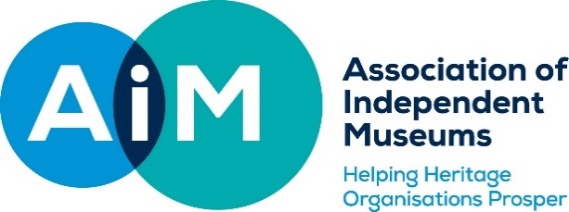 16-17 JUNE 2022, at Port Sunlight Village Trust		www.aim-museums.co.uk/conference If you have any questions about the conference, please email: Christine.andrews@aim-museums.co.ukPrivacy Delegates are asked to provide their email address and other information on booking which will be shared on our hard copy delegate list at conference. If you would prefer not to be included on thedelegate list, please let us know indicating above or by emailing Christine.andrews@aim-museums.co.uk To see AIM’s Privacy Policy, please visit https://www.aim-museums.co.uk/privacy-and-cookie-policy/BOOKING FORM – DELEGATE INFORMATIONBOOKING FORM – DELEGATE INFORMATION		ORGANISATION NAME 1 DELEGATE NAME (as it will appear on badge)EMAIL ADDRESS (included in delegate list)ANY DIETARY REQUIREMENTS? ANY ACCESS REQUIREMENTS?POSITIONCONFERENCE COACH REQUIRED? PLEASE STATE YOUR HOTEL NAME(Info on hotels can be found here:  https://aim-museums.co.uk/aim-national-conference-2022/conference-accommodation/) YOUR NAME & EMAIL ADDRESS INCLUDED WITHIN THE DELEGATE LIST? Y/NHAVE YOU BEEN TO AIM CONFERENCE BEFORE? Y/N2 DELEGATE NAME (as it will appear on badge)EMAIL ADDRESS (included in delegate list)ANY DIETARY REQUIREMENTS? ANY ACCESS REQUIREMENTS?POSITIONCONFERENCE COACH REQUIRED? PLEASE STATE YOUR HOTEL NAME(Info on hotels can be found here:  https://aim-museums.co.uk/aim-national-conference-2022/conference-accommodation/) YOUR NAME & EMAIL ADDRESS INCLUDED WITHIN THE DELEGATE LIST? Y/NHAVE YOU BEEN TO AIM CONFERENCE BEFORE? Y/N3 DELEGATE NAME (as it will appear on badge)EMAIL ADDRESS (included in delegate list)ANY DIETARY REQUIREMENTS? ANY ACCESS REQUIREMENTS?POSITIONCONFERENCE COACH REQUIRED? PLEASE STATE YOUR HOTEL NAME(Info on hotels can be found here:  https://aim-museums.co.uk/aim-national-conference-2022/conference-accommodation/) YOUR NAME & EMAIL ADDRESS INCLUDED WITHIN THE DELEGATE LIST? Y/NHAVE YOU BEEN TO AIM CONFERENCE BEFORE? Y/NCONFERENCE BOOKING REQUEST CONFERENCE BOOKING REQUEST WHOLE CONFERENCEDAY 1 AND 2 £220THURSDAY 16 JUNE 2022 AIM MEMBER STANDARD RATE £120                                     NON-MEMBER RATE £150                                                           AIM THURSDAY EVENING SOCIAL EVENT AT THE LEVERHULME HOTEL £65 +VATFRIDAY 17 JUNE 2022 AIM MEMBER STANDARD RATE £120                                    NON-MEMBER RATE £150                                                           AIM FRIDAY EVENING SOCIAL AT NWM £40 +VATTOTAL  INVOICE NAME, EMAIL AND ADDRESS 